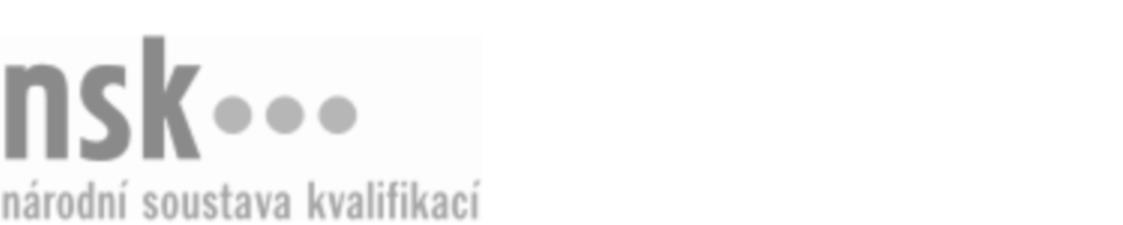 Kvalifikační standardKvalifikační standardKvalifikační standardKvalifikační standardKvalifikační standardKvalifikační standardKvalifikační standardKvalifikační standardKovárenský technik technolog / kovárenská technička technoložka (kód: 21-047-M) Kovárenský technik technolog / kovárenská technička technoložka (kód: 21-047-M) Kovárenský technik technolog / kovárenská technička technoložka (kód: 21-047-M) Kovárenský technik technolog / kovárenská technička technoložka (kód: 21-047-M) Kovárenský technik technolog / kovárenská technička technoložka (kód: 21-047-M) Kovárenský technik technolog / kovárenská technička technoložka (kód: 21-047-M) Kovárenský technik technolog / kovárenská technička technoložka (kód: 21-047-M) Autorizující orgán:Ministerstvo průmyslu a obchoduMinisterstvo průmyslu a obchoduMinisterstvo průmyslu a obchoduMinisterstvo průmyslu a obchoduMinisterstvo průmyslu a obchoduMinisterstvo průmyslu a obchoduMinisterstvo průmyslu a obchoduMinisterstvo průmyslu a obchoduMinisterstvo průmyslu a obchoduMinisterstvo průmyslu a obchoduMinisterstvo průmyslu a obchoduMinisterstvo průmyslu a obchoduSkupina oborů:Hornictví a hornická geologie, hutnictví a slévárenství (kód: 21)Hornictví a hornická geologie, hutnictví a slévárenství (kód: 21)Hornictví a hornická geologie, hutnictví a slévárenství (kód: 21)Hornictví a hornická geologie, hutnictví a slévárenství (kód: 21)Hornictví a hornická geologie, hutnictví a slévárenství (kód: 21)Hornictví a hornická geologie, hutnictví a slévárenství (kód: 21)Týká se povolání:Technolog výroby a zpracování kovů a jejich slitinTechnolog výroby a zpracování kovů a jejich slitinTechnolog výroby a zpracování kovů a jejich slitinTechnolog výroby a zpracování kovů a jejich slitinTechnolog výroby a zpracování kovů a jejich slitinTechnolog výroby a zpracování kovů a jejich slitinTechnolog výroby a zpracování kovů a jejich slitinTechnolog výroby a zpracování kovů a jejich slitinTechnolog výroby a zpracování kovů a jejich slitinTechnolog výroby a zpracování kovů a jejich slitinTechnolog výroby a zpracování kovů a jejich slitinTechnolog výroby a zpracování kovů a jejich slitinKvalifikační úroveň NSK - EQF:444444Odborná způsobilostOdborná způsobilostOdborná způsobilostOdborná způsobilostOdborná způsobilostOdborná způsobilostOdborná způsobilostNázevNázevNázevNázevNázevÚroveňÚroveňPráce s normami ČSN a ENPráce s normami ČSN a ENPráce s normami ČSN a ENPráce s normami ČSN a ENPráce s normami ČSN a EN44Obsluha kovárenských pecí a stanovení režimů ohřevuObsluha kovárenských pecí a stanovení režimů ohřevuObsluha kovárenských pecí a stanovení režimů ohřevuObsluha kovárenských pecí a stanovení režimů ohřevuObsluha kovárenských pecí a stanovení režimů ohřevu44Orientace v tvářecích strojíchOrientace v tvářecích strojíchOrientace v tvářecích strojíchOrientace v tvářecích strojíchOrientace v tvářecích strojích44Stanovování standardních technologických postupů a technických podmínek volného kováníStanovování standardních technologických postupů a technických podmínek volného kováníStanovování standardních technologických postupů a technických podmínek volného kováníStanovování standardních technologických postupů a technických podmínek volného kováníStanovování standardních technologických postupů a technických podmínek volného kování44Stanovování standardních technologických postupů a technických podmínek zápustkového kováníStanovování standardních technologických postupů a technických podmínek zápustkového kováníStanovování standardních technologických postupů a technických podmínek zápustkového kováníStanovování standardních technologických postupů a technických podmínek zápustkového kováníStanovování standardních technologických postupů a technických podmínek zápustkového kování44Stanovování technologických postupů pro kování za studena a za polotepla, bezvýronkové kování a řízené tvářeníStanovování technologických postupů pro kování za studena a za polotepla, bezvýronkové kování a řízené tvářeníStanovování technologických postupů pro kování za studena a za polotepla, bezvýronkové kování a řízené tvářeníStanovování technologických postupů pro kování za studena a za polotepla, bezvýronkové kování a řízené tvářeníStanovování technologických postupů pro kování za studena a za polotepla, bezvýronkové kování a řízené tváření44Stanovení režimu tepelného zpracování výkovkůStanovení režimu tepelného zpracování výkovkůStanovení režimu tepelného zpracování výkovkůStanovení režimu tepelného zpracování výkovkůStanovení režimu tepelného zpracování výkovků44Stanovení technologického postupu dokončování výkovkůStanovení technologického postupu dokončování výkovkůStanovení technologického postupu dokončování výkovkůStanovení technologického postupu dokončování výkovkůStanovení technologického postupu dokončování výkovků44Provádění technických zkoušek v kovárenské výroběProvádění technických zkoušek v kovárenské výroběProvádění technických zkoušek v kovárenské výroběProvádění technických zkoušek v kovárenské výroběProvádění technických zkoušek v kovárenské výrobě44Vyřizování reklamací a stížností v souladu s platnou legislativouVyřizování reklamací a stížností v souladu s platnou legislativouVyřizování reklamací a stížností v souladu s platnou legislativouVyřizování reklamací a stížností v souladu s platnou legislativouVyřizování reklamací a stížností v souladu s platnou legislativou44Práce se simulačními programy v kovárenské výroběPráce se simulačními programy v kovárenské výroběPráce se simulačními programy v kovárenské výroběPráce se simulačními programy v kovárenské výroběPráce se simulačními programy v kovárenské výrobě44Orientace v tvářecích nástrojích, jejich životnosti a renovaciOrientace v tvářecích nástrojích, jejich životnosti a renovaciOrientace v tvářecích nástrojích, jejich životnosti a renovaciOrientace v tvářecích nástrojích, jejich životnosti a renovaciOrientace v tvářecích nástrojích, jejich životnosti a renovaci44Orientace v systémech a standardech jakostiOrientace v systémech a standardech jakostiOrientace v systémech a standardech jakostiOrientace v systémech a standardech jakostiOrientace v systémech a standardech jakosti44Kontrola dodržování technologických postupů a bezpečnostních předpisů v kovárenské výroběKontrola dodržování technologických postupů a bezpečnostních předpisů v kovárenské výroběKontrola dodržování technologických postupů a bezpečnostních předpisů v kovárenské výroběKontrola dodržování technologických postupů a bezpečnostních předpisů v kovárenské výroběKontrola dodržování technologických postupů a bezpečnostních předpisů v kovárenské výrobě44Vedení povinné dokumentaceVedení povinné dokumentaceVedení povinné dokumentaceVedení povinné dokumentaceVedení povinné dokumentace44Kovárenský technik technolog / kovárenská technička technoložka,  29.03.2024 10:29:54Kovárenský technik technolog / kovárenská technička technoložka,  29.03.2024 10:29:54Kovárenský technik technolog / kovárenská technička technoložka,  29.03.2024 10:29:54Kovárenský technik technolog / kovárenská technička technoložka,  29.03.2024 10:29:54Strana 1 z 2Strana 1 z 2Kvalifikační standardKvalifikační standardKvalifikační standardKvalifikační standardKvalifikační standardKvalifikační standardKvalifikační standardKvalifikační standardPlatnost standarduPlatnost standarduPlatnost standarduPlatnost standarduPlatnost standarduPlatnost standarduPlatnost standarduStandard je platný od: 21.10.2022Standard je platný od: 21.10.2022Standard je platný od: 21.10.2022Standard je platný od: 21.10.2022Standard je platný od: 21.10.2022Standard je platný od: 21.10.2022Standard je platný od: 21.10.2022Kovárenský technik technolog / kovárenská technička technoložka,  29.03.2024 10:29:54Kovárenský technik technolog / kovárenská technička technoložka,  29.03.2024 10:29:54Kovárenský technik technolog / kovárenská technička technoložka,  29.03.2024 10:29:54Kovárenský technik technolog / kovárenská technička technoložka,  29.03.2024 10:29:54Strana 2 z 2Strana 2 z 2